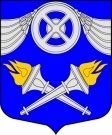 МЕСТНАЯ АДМИНИСТРАЦИЯВНУТРИГОРОДСКОГОМУНИЦИПАЛЬНОГО ОБРАЗОВАНИЯСАНКТ-ПЕТЕРБУРГАМУНИЦИПАЛЬНЫЙ ОКРУГ №75ПОСТАНОВЛЕНИЕ29.06.2018					                                                                                         № 58В целях приведения в соответствие с Федеральным закономот 27.07.2010 N 210-ФЗ «Об организации предоставления государственных и муниципальных услуг»1.Внести изменения в Административный регламент Местной Администрации внутригородского муниципального образования Санкт-Петербурга муниципальный округ № 75 по предоставлению муниципальной услуги по выдаче разрешения на вступление в брак лицам, достигшим возраста шестнадцати лет, утвержденный постановлением Местной Администрации МО №75 от 11.08.2014 г. №98:1.1.Абзац второй пункта 5.2. раздела V изложить в следующей редакции:«нарушение срока регистрации запроса заявителя о предоставлении муниципальной услуги, запроса о предоставлении двух и более муниципальных услугпри однократном обращении заявителя;». 1.2.Пункт 5.2. раздела Vдополнить абзацем девятымследующего содержания:«нарушение срока или порядка выдачи документов по результатам предоставления муниципальной услуги;».1.3.Пункт 5.2 раздела Vдополнить абзацем десятым следующего содержания:«приостановление предоставления муниципальной услуги, если основания приостановления не предусмотрены федеральными законами и принятыми в соответствии с ними иными нормативными правовыми актами Российской Федерации, законами и иными нормативными правовыми актами Санкт-Петербурга, муниципальными правовыми актами.». 1.4.Пункт 5.8 раздела V изложить в следующей редакции:«5.8.В случае установления в ходе или по результатам рассмотрения жалобы признаков состава административного правонарушения или преступления должностное лицо, работник, наделенные полномочиями по рассмотрению жалоб, незамедлительно направляют имеющиеся материалы в органы прокуратуры.». 1.5.Абзац второй пункта 5.10 раздела V изложить в следующей редакции:«жалоба удовлетворяется, в том числе в форме отмены принятого решения, исправления допущенных опечаток и ошибок в выданных в результате предоставления муниципальной услуги документах, возврата заявителю денежных средств, взимание которых не предусмотрено нормативными правовыми актами Российской Федерации, нормативными правовыми актами Санкт-Петербурга, муниципальными правовыми актами;». 2.Произвести официальное опубликование настоящего постановления.	3.Настоящее постановление вступает в силу на следующий день после дня его официального опубликования.Глава Местной Администрации                                                                            		 Г.А. БеспаловО внесении изменений в Административный регламент Местной Администрации внутригородского муниципального образования Санкт-Петербурга муниципальный округ №75 по предоставлению муниципальной услуги по выдаче разрешения на вступление в брак лицам, достигшим возраста шестнадцати лет, утвержденный постановлением Местной Администрации МО №75 от 11.08.2014 г. № 98 